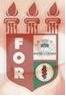 PLANILHA PARA CADASTROS DE LIVROS  BIBLIOTECA MARIA APARECIDA POURCHET CAMPOS        Classificação:       616.314.25                                  Código:	 3687  Cutter:         L732a                                               Data: Turma 2018Autor(s):  Lima Filho, Romero Carlos de AlbuquerqueTitulo: ALTERAÇÕES NAS ARTICULAÇÕES TEMPOROMANDIBULARES ASSOCIADAS AO USO DE BIFOSFOSFONATOOrientador(a): prof. Dr. Sergio Bartolomeu de Farias MartorelliCoorientador(a): Edição:  1ª        Editora  Ed. Do Autor     Local:  Recife    Ano:  2018  Páginas:  26Notas:  TCC – 1ª Turma graduação - 2018